Mjesto i datum _________________________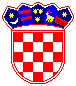 REPUBLIKA HRVATSKA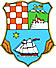 PRIMORSKO-GORANSKA ŽUPANIJAUPRAVNI ODJEL ZA KULTURU, SPORT I TEHNIČKU KULTURUZAHTJEV ZA PROMJENOM PODATAKA U REGISTRU SAMOSTALNE SPORTSKE DJELATNOSTI ZAHTJEV ZA PROMJENOM PODATAKA U REGISTRU SAMOSTALNE SPORTSKE DJELATNOSTI ZAHTJEV ZA PROMJENOM PODATAKA U REGISTRU SAMOSTALNE SPORTSKE DJELATNOSTI (popuniti samo one podatke koji se mijenjaju)(popuniti samo one podatke koji se mijenjaju)(popuniti samo one podatke koji se mijenjaju)OIB podnositelja:Ime:Prezime:Ulica i broj:Poštanski broj:Mjesto:Županija:Kontakt broj:Elektronička pošta:Podaci koji se brišu:Podaci koji se brišu:Podaci koji se brišu:Stručni kadar:☐ instruktor☐ instruktorStručni kadar:☐ trener☐ trenerStručni kadar:☐ kineziterapeut☐ kineziterapeutSportska djelatnost:☐ sudjelovanje u sportskom natjecanju☐ sudjelovanje u sportskom natjecanjuSportska djelatnost:☐ sportska priprema☐ sportska pripremaSportska djelatnost:☐ zdravstveno usmjereno tjelesno vježbanje☐ sportska rekreacijaSportska djelatnost:☐ zdravstveno usmjereno tjelesno vježbanje☐ kineziterapijaSportska djelatnost:☐ sportska poduka☐ sportska podukaSport:Podaci koji se dodaju:Podaci koji se dodaju:Podaci koji se dodaju:Stručni kadar:☐ instruktor☐ instruktorStručni kadar:☐ trener☐ trenerStručni kadar:☐ kineziterapeut☐ kineziterapeutSportska djelatnost:☐ sudjelovanje u sportskom natjecanjusport:Sportska djelatnost:☐ sportska priprema☐ sportska pripremaSportska djelatnost:☐ zdravstveno usmjereno tjelesno vježbanje☐ sportska rekreacijaSportska djelatnost:☐ zdravstveno usmjereno tjelesno vježbanje☐ kineziterapijaSportska djelatnost:☐ sportska poduka☐ sportska podukaPotpis podnositelja: